Everyone is invited to join us for aEnd Of SummerBack to School Party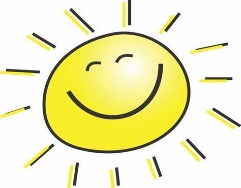 SATURDAY 			    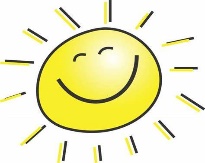 JULY 20, 201912:30 P.M.-UNTILUnion Point Ball FieldsWaterslide     SnacksWater Games 	  Movie on the LawnWaterslide will be setup after the yard sale ends. Union Point Fire Department will have the fire trucks on site.We will be showing “How to Train Your Dragon 3” on the lawn at dusk. Please bring your lawn chairs, bug spray, and blankets.The DDA will be selling candy, drinks, hotdogs, & chips at the concession stand.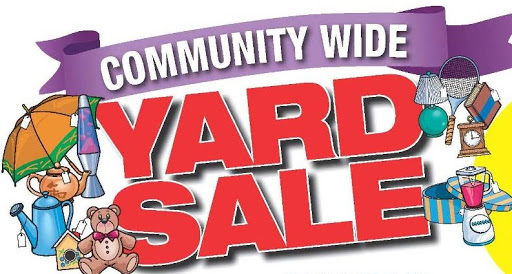 Saturday July 20, 2019Union Point Ball Fields8:00 A.M.  - NOONAll are invited to set up a table or just come out to bargain hunt!No Booth Fee – Bring your own table.Set Up begins at 7:30 am. This yard sale does not count towards your yearly 2 yard sales per year limit.                  FOR QUESTIONS PLEASE CALL 706-486-4102